INFORME DE GESTIONES En cumplimiento a lo dispuesto por el artículo 26 fracción XIII de la Ley de Acceso a la Información Pública para el Estado de Coahuila de Zaragoza, informo las gestiones realizadas por la suscrita Diputada de Representación Proporcional, en los siguientes términos:Estas fueron las gestiones que lleve a cabo durante el mes de Mayo del año 2021, por lo que me permito acompañar algunas fotografías como evidencia de dichas actividades.Saltillo, Coahuila; a 10 de Junio de 2021.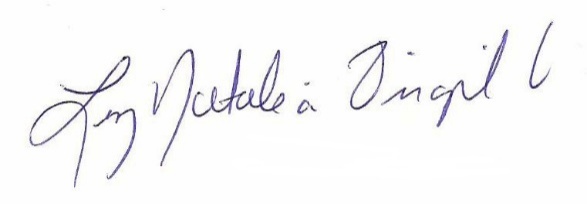 DIP. LUZ NATALIA VIRGIL ORONA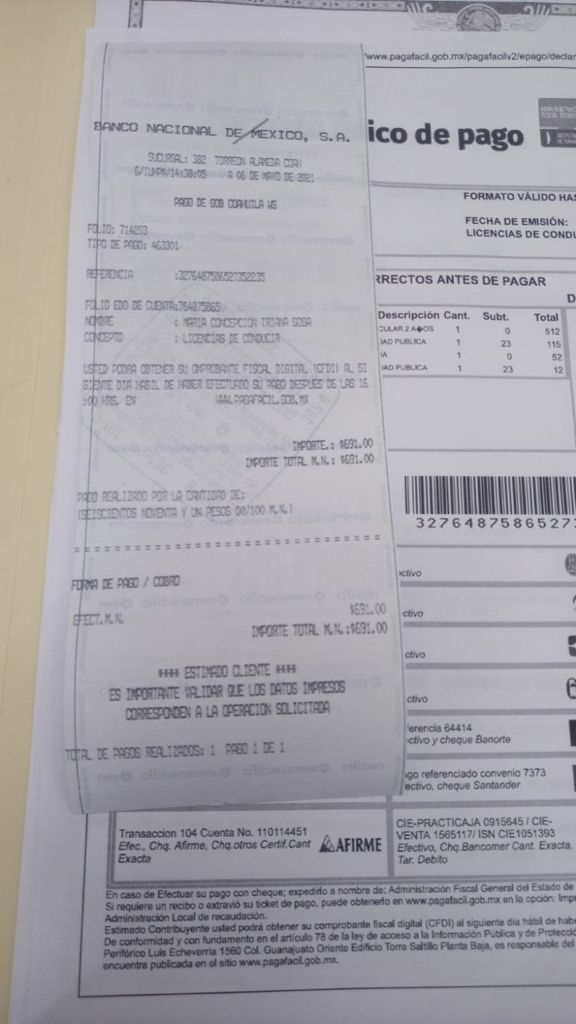 DIPUTADADIRECCIÓN DE LA OFICINA DE GESTIÓN:LUZ NATALIA VIGIL ORONAAVE. COMONFORT NUM.394, ZONA CENTRO, TORREÓN, COAHUILA. MAYO 2021MAYO 2021N° DE GESTIONESTIPO DE GESTIONES REALIZADAS2Apoyo pago de licencias de conducir25Asesorías legales1Medicamentos2Eventos Día de la Madre, pasteles, cocas, regalos)